Supporting informationSummary of primers used in this workTable A: Primers used for generation of gene inactivation constructs. Lower case sequences represent the tails of the primers used for overlapping of fragments within Gibson assembly reaction.Table B: Primers used for genome walking analysisTable C: Primers used for complementation constructsTable D: Primers used for probe generation (for Southern Blot analysis)Table E: Primers used for Screen PCR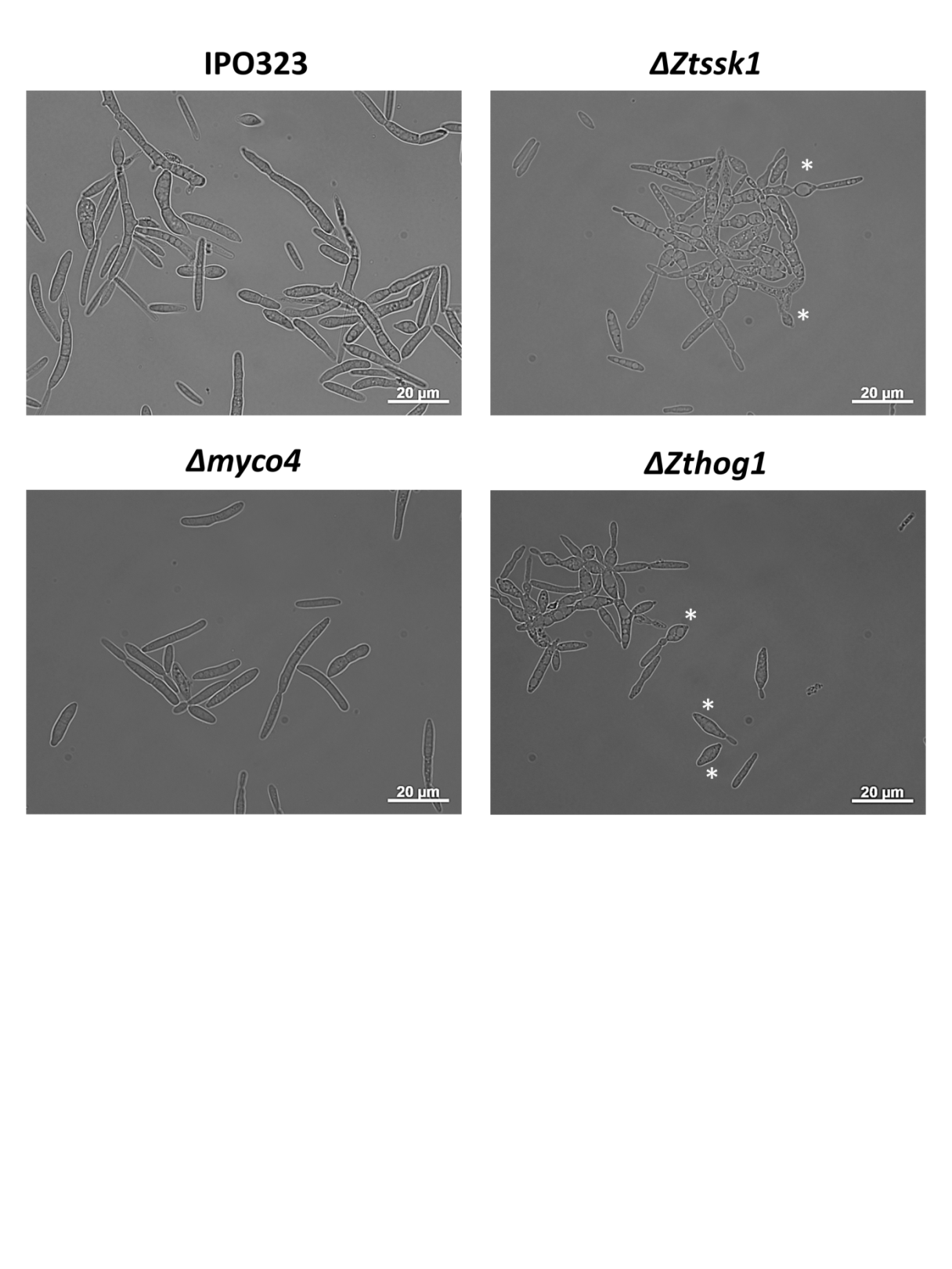 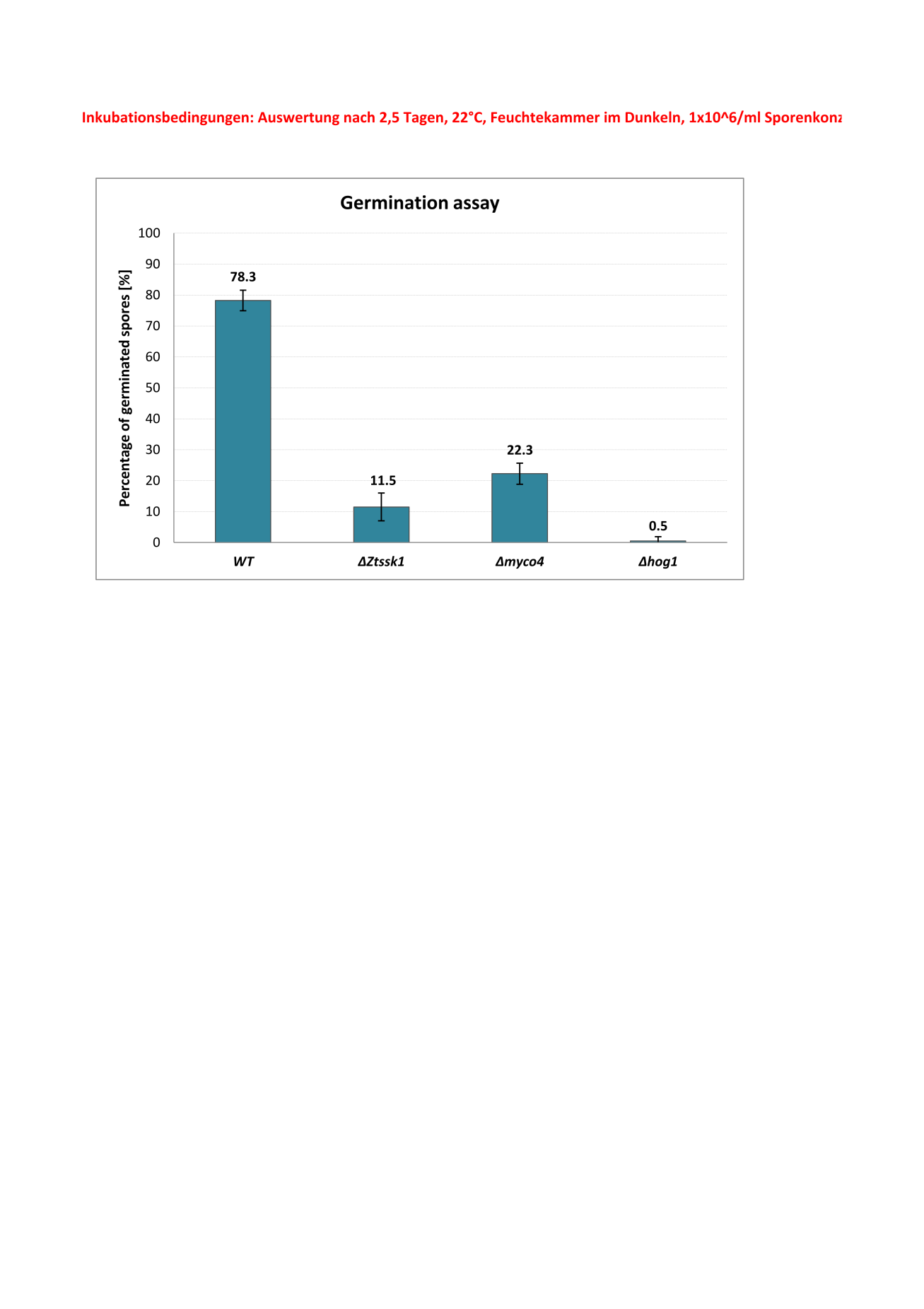 Fig A: (A) Comparative phenotyping of Zymoseptoria tritici mutants on microscopic scale. The strains were previously icubated in YEG at 18 °C under daylight settings for 3 days. The ∆myco4 disruptants produce wildtype-like spores in YEG. White asterisks depict irregular shaped, ovoid conidia in case of ∆Zthog1 and ∆Ztssk1, consistent with phenotypes previously reported for homologous mutant strains in other fungi. (B) In vitro germination assay of wildtype strain IPO323 (WT) and targeted mutant strains. For each strain 100 µl of spore suspension at final concentration of 106/ml were spotted on microscopic slide covered with a thin layer of H2O agar and incubated in the dark chamber with nearly full-saturated humidity at 18 °C. The ratio of germination was calculated as the mean percentage of conidia germinated after 72 h. For each strain three biological replicates were analyzed.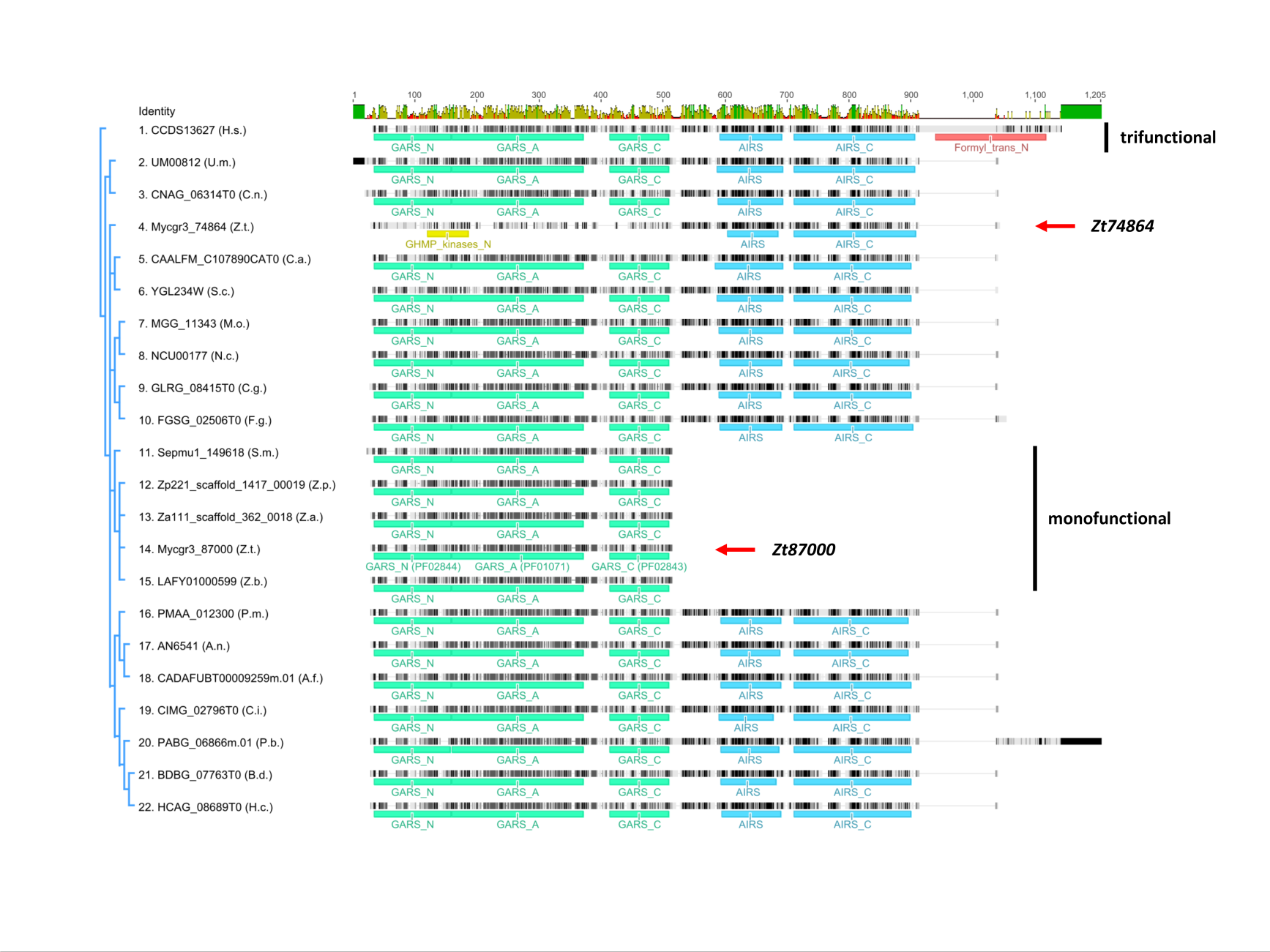 Fig B: Protein sequence analysis of deduced Myco4p homologs. Multiple sequence alignment analysis of deduced protein sequences was performed by MUSCLE with default parameters. Identical amino acids are shaded in black, conserved amino acids in dark gray and similar amino acids in light gray. The adjacent phylogenetic tree was constructed using “neighbour-joining”-algorithm based on the “Jones-Taylor-Thornton (JTT)” - model. The statistical accuracy was tested by bootstrap analysis including 100000 replicates. Protein sequences derived from the Mycosphaerellaceae family are clustered in one clade since they harbour only GARS functional domain (comprised of GARS_N, GARS_A and GARS_C) predicted by InterProScan. All other fungal representatives including yeast possess bifunctional proteins, indicated by the presence of two additional functional domains AIRS and AIRS_C (depicted in blue). Red arrows indicate Myco4p (Zt87000) and one predicted protein (Zt74864) with AIRS domain. Both appear monofunctional, but may together reconstitute the bifunctionality of yeast counterpart The human ortholog is trifunctional due to the presence of Formyl_trans_N domain (highlighted in red), additionally conferring the GART activity. Orthologs from the following organisms were used: Aspergillus nidulans FGSC A4 (A.n.), Aspergillus fumigatus A1163 (A.f.), Blastomyces dermatitidis SLH14081 (B.d.), Candida albicans WO-1 (C.a.), Coccidioides immitis RS (C.i.), Colletotrichum graminicola M1.001 (C.g.), Fusarium graminearum PH-1 (F.g.), Histoplasma capsulatum NAm1 (H.c.), Magnaporthe oryzae 70-15 (M.o.), Neurospora crassa OR74A (N.c.), Paracoccidioides brasiliensis Pb03 (P.b.), Sphaerulina musiva SO2202 (S.m.), Talaromyces marneffei ATCC 18224 (P.m.), Ustilago maydis (U.m.), Zymoseptoria ardabiliae STIR04_1.1.1 (Z.a.), Zymoseptoria brevis ZBREZB163 (Z.b.) and Zymoseptoria pseudotritici STIR04_2.2.1 (Z.p.). Saccharomyces cerevisiae (S.c.) and Homo sapiens (H.s.) were used as outgroup.ZtSSK1 – Strategy used for generation of the ∆Ztssk1 using targeted gene inactivation and Southern Blot providing evidence of gene replacement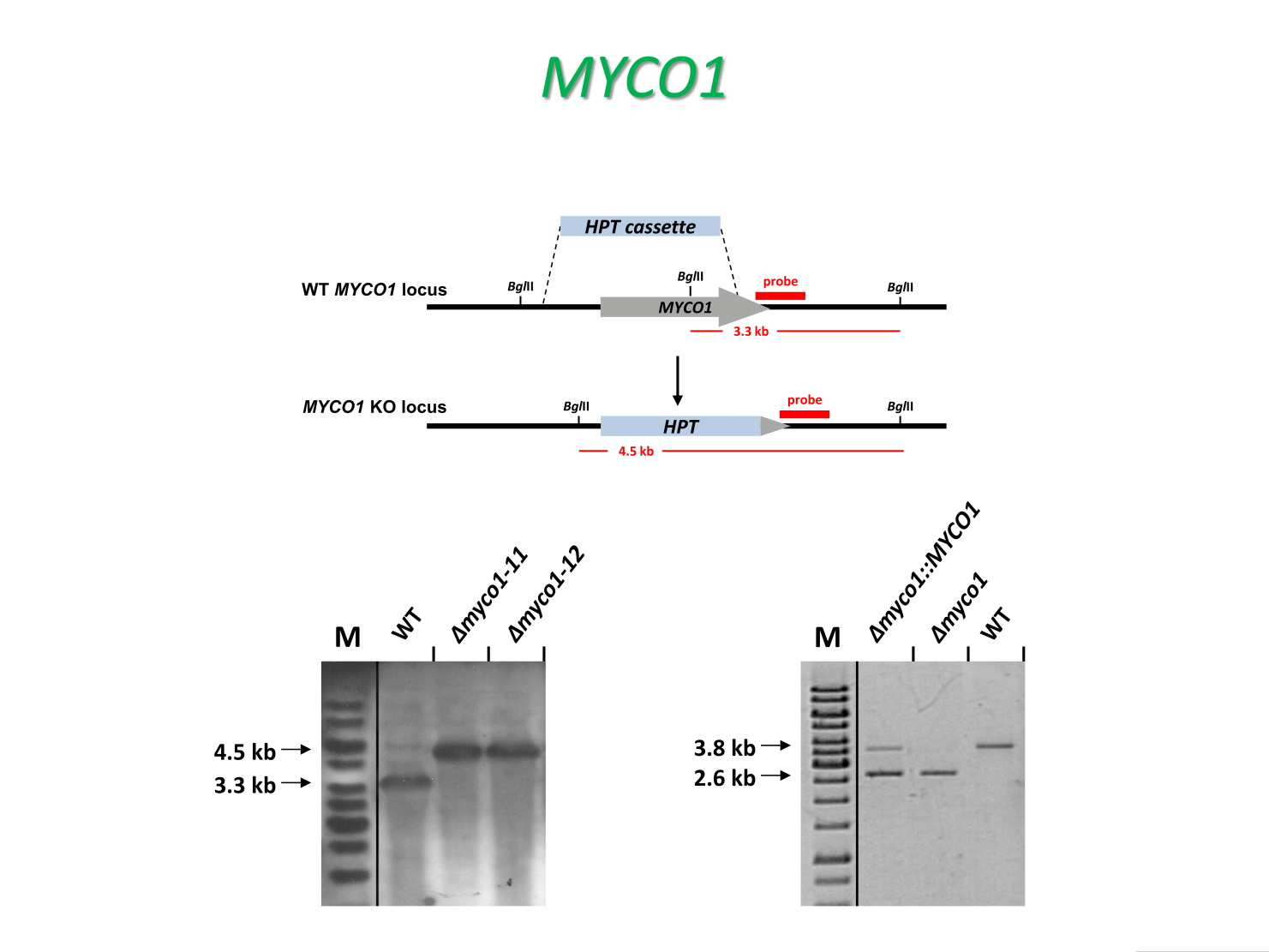 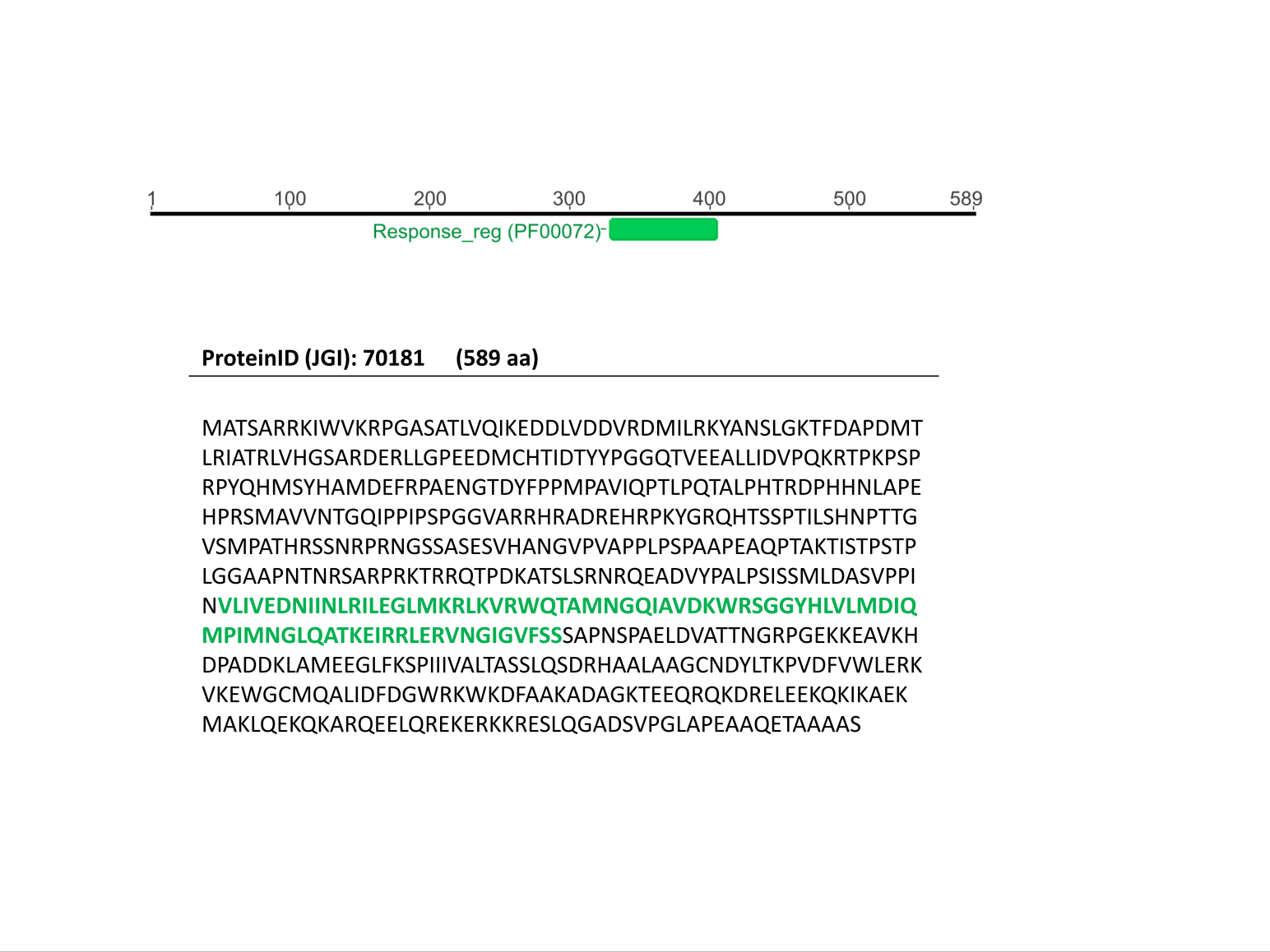 MYCO4 – Strategy used for generation of the ∆myco4 using targeted gene inactivation and Southern Blot providing evidence of gene replacement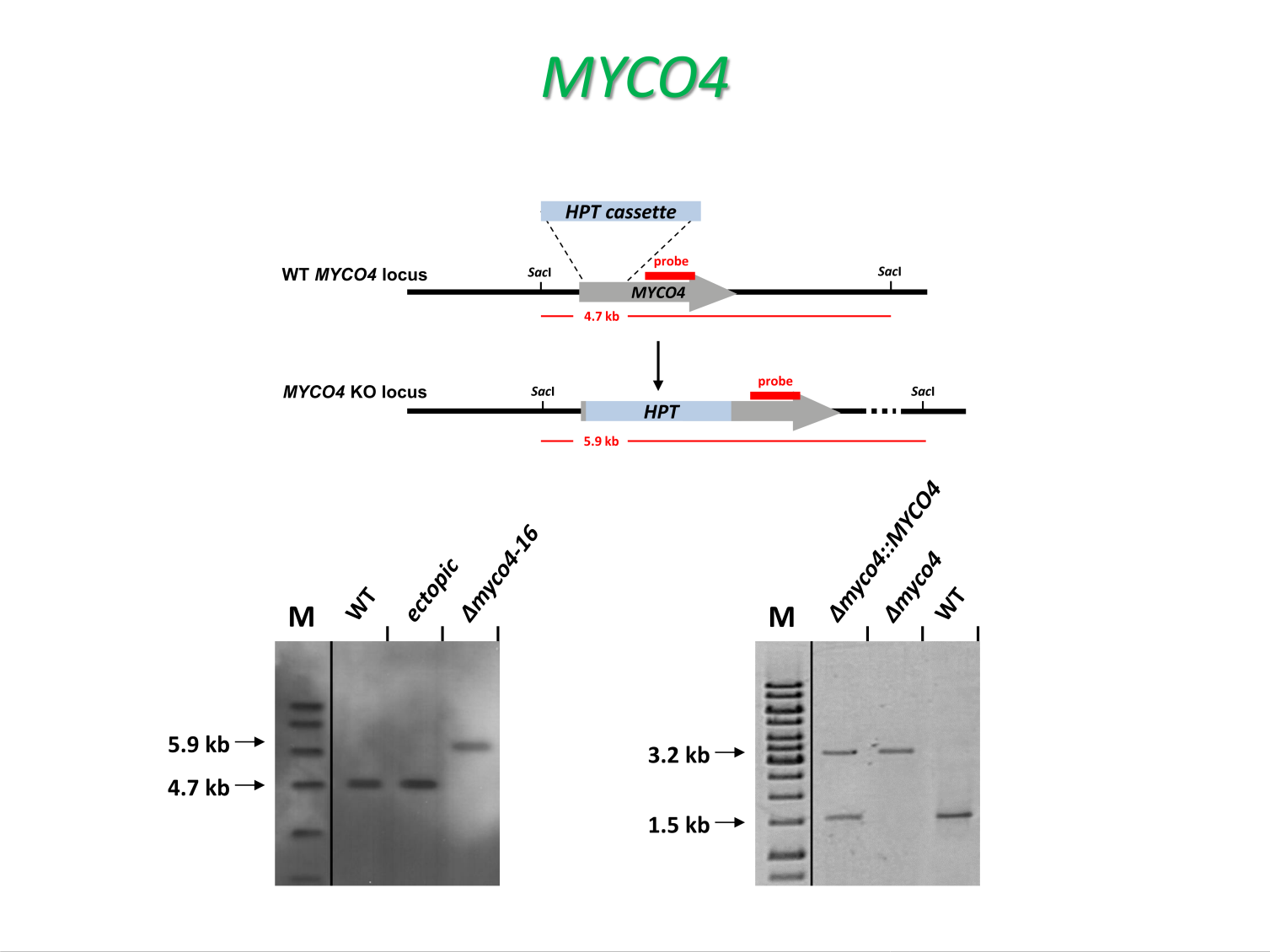 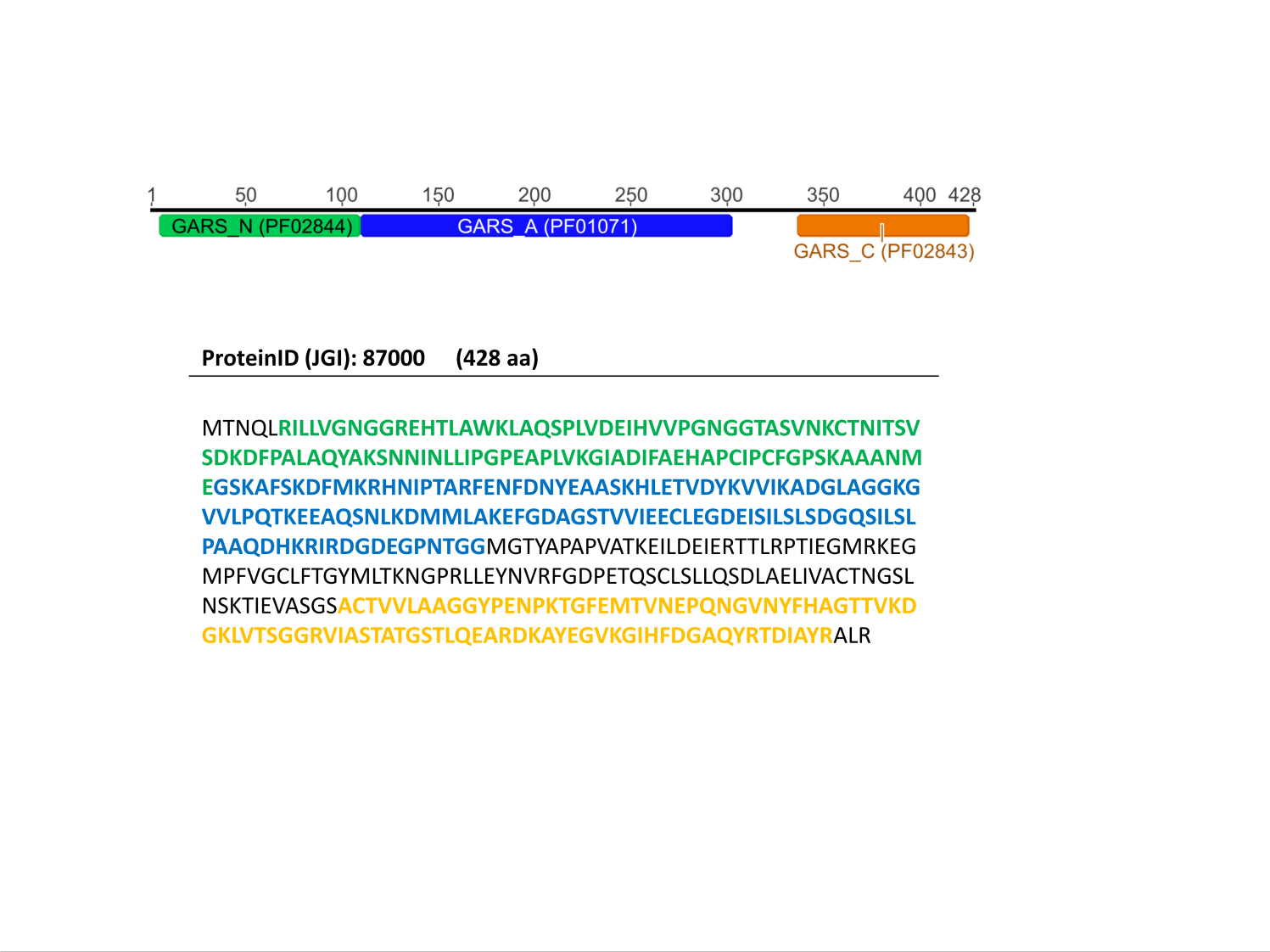 Plasmid construction for targeted inactivation and complementation of the target genes in Zymoseptoria triticiZtSSK1 (=MYCO1) (JGI Protein ID: 70181):The construction of transformation vector used for inactivation of MYCO1 gene was employed using the Gibson Assembly® approach. To this end, three required fragments were amplified by PCR using the primer pairs containing the overhangs overlapping with the neighboring fragments. The primer pairs myco1-fr.1-for and myco1-fr.1-rev as well as myco1-fr.3-for and myco1-fr.3-rev were used to amplify fragments representing the ORF sequence regions of the MYCO1 gene suitable for homologous recombination using genomic DNA as template. For the amplification of HPT cassette from the pCB1636 the primers myco1-fr.2-for and myco1-neu-fr.2-rev were used. Thereby it was possible to generate the desired final gene inactivation vector pCAMB-myco1-HPT-Final within a single assembly reaction. The generated transformation plasmid was verified by restriction analysis and could be directly used for ATMT.For complementation of the MYCO1-inactivated mutant the construct pCAMB-myco1-Comp-BAR was generated by amplification of the WT gene locus from strain IPO323 using the primers myco1-Comp-for and myco1-Comp-rev. The amplified PCR product was ligated to pGEM-T easy to give pGEM-myco1-Comp. Subsequently the insert excised using NotI was cloned into the vector pCAMB-BAR (7747 bp) restricted with PspOMI. The generated final vector pCAMB-myco1-Comp-BAR was verified by restriction analysis and could be directly used for transformation of hygromycin resistant mutants.MYCO4 (JGI Protein ID: 87000):For inactivation of MYCO4 gene the primers myco4-5’-for, myco4-5’-rev and myco4-3’-for, myco4-3‘-rev were used to generate two PCR products, representing the gene flank regions with 616 bp and 700 bp respectively. The 5’-flank was subsequently subcloned into the vector pJet to generate pJet-myco4-5’-correct (3590 bp). The 3’-fragment (700 bp) was ligated into pGEM-T easy giving the resulting vector pGEM-myco4-3’ (3717 bp).pGEM-myco4-3‘ was restricted with the enzyme combination EcoRI+SpeI and a 700 bp fragment was cloned into EcoRI+AvrII restricted pCAMB-HPT(SalI) giving the resulting vector pCAMB-myco4-3‘-HPT. Finally the BglII+XbaI restricted fragment of pJet-myco4-5‘-correct was cloned into BglII+SpeI resctricted vector pCAMB-myco4-3‘-HPT to give the completed gene inactivation vector pCAMB-myco4-HPT-Final. The generated transformation plasmid was verified by restriction analysis and could be directly used for ATMT.For complementation of the MYCO4-inactivated mutant the construct pCAMB-myco4-Comp-BAR was generated by amplification of the WT gene locus from strain IPO323 using the primers myco4-Comp-for and myco4-Comp-rev. The amplified PCR product was ligated to pGEM-T easy. The resulting pGEM-myco4-Comp vector was restricted by using NotI and a 4394 bp fragment was cloned into pCAMB-BAR (7747 bp) restricted with PspOMI. The generated final vector was verified by restriction analysis and could be directly used for transformation of hygromycin resistant mutants.Primer nameDirectionSequence (5‘ to 3‘)myco1-fr.1-forsensegaattaattcctaggccaccatgttgggccTGACGAAATGATTGCCAGTTATATTTTTCmyco1-fr.1-revantisensettcaatatcatcttcGGAGAACTCGGATCAAGGCAAGmyco1-fr.2-forsensetgatccgagttctccGAAGATGATATTGAAGGAGCATTTTTGmyco1-fr.2-revantisensetctcctccagctcgcTCTTGTTCGGTCGGCATCTACmyco1-fr.3-forsensegccgaccgaacaagaGCGAGCTGGAGGAGAAGCAGmyco1-fr.3-revantisenseacgtggtggtggtggtggtggctagcgttaacaGGACAGCAGAGAGGTCCTTCTCmyco4-5‘-forsenseCCATTCGATGCGACGCTGGCmyco4-5‘-revantisenseTTGCCGACGAGGAGGATGCGmyco4-3‘-forsenseCTTCTCATACCTGGCCCGGAAGCmyco4-3‘-revantisenseAGGATTGAGTCTCCGGGTCGCCPrimer nameDirectionSequence (5‘ to 3‘)gspAaantisenseTCGCGGTGAGTTCAGGCTTTTTCATGATCGgspAantisenseCGCACAAGTTATCGTGCACCAAGCAGCAGAgspBasenseTCAGAGCTTGGTTGACGGCAATTTCGATGAgspBsenseATGGCTGTGTAGAAGTACTCGCCGATAGTGPPR1-PO4-CTAGGGCCACCACG-NH2Pad1-GTAATACGACTCACTATAGGGCACGCTGGTGGCCPP1-GTAATACGACTCACTATAGGGCPPR2-PO4-CCGGTGCCACCACG-NH2Pad2-GTAATACGACTCACTATAGGGCACGCGTGGTGGCAPP2-ACTATAGGGCACGCGTGGTPrimer nameDirectionSequence (5‘  3‘)myco1-Comp-forsenseAAGCCGCCGGTCCCTTAGGTmyco1-Comp-revantisenseGCTCGAAGGCGAGTGGCAGGmyco4-Comp-forsenseCGCTCATTGCGAACAGCAGGCmyco4-Comp-revantisenseTCGGCGACCACTTCGGTGTCPrimer nameDirectionSequence (5‘  3‘)myco1-probe-forsenseTCGTGAGGCATGGATGAAGTmyco1-probe-revantisenseCTAACGAACCAAGCGAGCAGmyco4-probe-forsenseACGGCACAACATCCCGACTGCmyco4-probe-revantisenseGCTACTGGTGCCGGTGCGTAHPT-probe-forsenseCGAAGAATCTCGTGCTTTCAGCHPT-probe-revantisenseCCAGAAGAAGATGTTGGCGACPrimer nameDirectionSequence (5‘ to 3‘)myco1-Comp-forsenseAAGCCGCCGGTCCCTTAGGTmyco1-Comp-revantisenseGCTCGAAGGCGAGTGGCAGGmyco4-5‘-forsenseCCATTCGATGCGACGCTGGCmyco4-3‘-revantisenseAGGATTGAGTCTCCGGGTCGCC